Ogólne warunki umowyW wyniku wyboru Wykonawcy, w postępowaniu na platformie zakupowej Open Nexus,  w  dniu ………………….r. w Szczytnie pomiędzy:Akademią Policji w Szczytnie z siedzibą 12-100 Szczytno, ul. Marszałka Józefa Piłsudskiego 111, NIP 745-10-03-168,numer REGON 510338744 zwaną dalej „Zamawiającym”, reprezentowaną z upoważnienia Komendanta – Rektora Akademii Policji w Szczytnie przez p.o. Kanclerz Akademii Policji w Szczytnie asp. Annę Pepłowskąa …………………posiadającym numer NIP: ………………., numer REGON: ……………dalej „Wykonawcą”, którego reprezentuje: ……………… została zawarta umowa następującej treści:§ 1.Przedmiotem niniejszej umowy jest dostawa i montaż jednego kotła warzelnego gazowego dla Zamawiającego, o parametrach zgodnych z opisem szczegółowym przedmiotu umowy stanowiącym załącznik nr 1 do umowy, zwanym dalej „towarem” lub „urządzeniem”.Wykonawca w ramach umowy i otrzymanego wynagrodzenia zobowiązuje  się:sprzedać, dostarczyć, zamontować urządzenia przez uprawniony serwis,zapewnić bezpłatne szkolenie dla pracowników obsługi Zamawiającego w terminie i miejscu wskazanym przez Zamawiającego. Szkolenie zostanie przeprowadzone w terminie do 7 dni roboczych od dnia podpisania przez Wykonawcę i Zamawiającego z wynikiem pozytywnym protokołu odbioru, przeprowadzić dwa przeglądy roczne urządzeń w okresie gwarancji.  Zamawiający zobowiązuje się kupić i umożliwić Wykonawcy montaż urządzeń.Wykonawca oświadcza, że dostarczany towar spełnia wymagania i odpowiada cechom określonym w załączniku nr 1 do umowy.Przedmiot  zamówienia  będzie  realizowany  zgodnie  z  ofertą  Wykonawcy  stanowiącą załącznik nr  2 do umowy.  § 2.Wykonawca zobowiązany jest dostarczyć i zamontować towar, określony w § 1 umowy         w terminie 20 dni od daty złożenia zamówienia przez Zamawiającego. Wykonawca z wyprzedzeniem, co najmniej 2 dni roboczych od daty zamierzonej dostawy zobowiązany jest powiadomić o niej telefonicznie (numer 47 733 5219, 600366364), lub faksem (numer 477335727) Zamawiającego, w imieniu którego działa Kierownik Sekcji Żywnościowej.Miejscem dostawy towaru jest magazyn żywnościowy Zamawiającego: Akademia  Policji w Szczytnie ul. Marszałka Józefa Piłsudskiego 111.Dostawa winna zostać zrealizowana w godzinach od 8:00 do 15:00 w dniach od poniedziałku 
do piątku.Dowodem zrealizowania umowy będzie protokół dostawy, protokół odbioru sporządzony 
w 2 jednakowych egzemplarzach przez Wykonawcę i podpisany bez uwag przez upoważnionego przedstawiciela Wykonawcy oraz  upoważnionego przedstawiciela Zamawiającego.Koszty dostawy, rozładunku towaru, podłączenia, uruchomienia i przeglądów okresowych obciążają Wykonawcę.Do  czasu  odbioru  towaru  przez  Zamawiającego,  ryzyko  wszelkich  niebezpieczeństw związanych  z  ewentualnym  uszkodzeniem  lub  utratą  przedmiotu  zamówienia  ponosi Wykonawca.Osobą, ze strony Zamawiającego, odpowiedzialną za realizację umowy i jej rozliczenie finansowe jest: Kierownik Sekcji Żywnościowej.§ 3.Wynagrodzenie Wykonawcy za dostawę towaru wynosi: Urządzenia ………. netto wraz z stawką VAT 23% tj. ……….. zł bruttoMontaż  ……….. netto wraz z stawką VAT 23% tj. ……….. zł bruttoPrzeglądy ……….netto wraz ze stawką VAT 23% tj. ……….zł bruttoRazem słownie złotych: …………………………………… zł bruttoZapłata należności za dostarczony towar i usługę zostanie uiszczona  przelewem na konto Wykonawcy  w ciągu 30 dni od daty otrzymania prawidłowo wystawionej faktury.Za termin zapłaty uznaje się dzień, w którym Zamawiający polecił swemu bankowi przelać na konto Wykonawcy kwotę wynikającą z wystawionej faktury.Od faktury niezapłaconej w terminie określonym w § 3 ust. 2 Wykonawcy przysługują odsetki ustawowe za opóźnienie.Wykonawca nie może, bez zgody Zamawiającego wyrażonej na piśmie pod rygorem nieważności, przenieść wierzytelności wynikających z niniejszej umowy na osobę trzecią.§ 4.Wykonawca zobowiązuje się zapłacić Zamawiającemu kary umowne w wysokości:10% wartości łącznego wynagrodzenia brutto Wykonawcy wymienionego w § 3 ust. 1,         w przypadku odstąpienia od  umowy przez którąkolwiek ze stron  z powodu okoliczności, za które odpowiada Wykonawca;   0,5% wartości łącznego wynagrodzenia brutto Wykonawcy wymienionego w § 3 ust. 1 – za każdy dzień zwłoki w wykonaniu świadczenia w terminie określonym w  § 2 ust. 1;0,5% wynagrodzenia brutto Wykonawcy wymienionego w § 3 ust. 1 pkt. 1  za zwłokę w usunięciu wad stwierdzonych przy odbiorze towaru, lub w okresie gwarancyjnym, naliczone za każdy dzień zwłoki, liczony od dnia wyznaczonego przez Zamawiającego jako termin do usunięcia wad.Wykonawca zobowiązuje się do zapłaty kar umownych na podstawie not
obciążeniowych wystawionych przez Zamawiającego w ciągu 14 dni od otrzymania noty.Zamawiający zastrzega sobie prawo do potrącenia kar umownych z należności Wykonawcy,    a Wykonawca wyraża na to zgodę.Postanowienia ust. 1 nie wyłączają prawa Zamawiającego do dochodzenia od Wykonawcy odszkodowania uzupełniającego na zasadach ogólnych, jeżeli wartość powstałej szkodyprzekroczy wysokość kar umownych.§ 5.Wykonawca udziela 24 miesięcznej gwarancji jakości na dostarczony towar. Okres gwarancji biegnie od daty  uruchomienia urządzenia w siedzibie  Zamawiającego. W okresie gwarancji Wykonawca zobowiązany jest do dokonania dwóch przeglądów rocznych. Opłata za przeglądy roczne zawiera się w kwocie wynagrodzenia wskazanej 
w § 3 ust. 1.Wykonawca gwarantuje, iż towar spełnia wszystkie wymogi określone w umowie, odpowiada najwyższym standardom jakościowym z punktu widzenia celu, któremu ma służyć oraz że będzie działał prawidłowo. W przypadku, gdy Zamawiający w okresie gwarancyjnym stwierdzi braki w zakresie wymogów, standardów w towarze, usterki bądź awarie w działaniu lub inne wady towaru, Wykonawca zobowiązany jest wg wyboru Zamawiającego do usunięcia tych braków bądź wad w terminie 7 dni od przesłania Wykonawcy wezwania faxem na nr ………… lub drogą mailową na adres ………………….. lub w tym terminie do dostarczenia towaru wolnego od tych braków bądź wad. Jeżeli Wykonawca nie usunie wad lub braków w wyznaczonym terminie, Zamawiający będzie miał prawo bez utraty gwarancji usunąć awarię we własnym zakresie lub przy pomocy podmiotu trzeciego na wyłączny koszt i ryzyko Wykonawcy, a  należności za usunięcie wad towaru zostaną zapłacone przez Wykonawcę w ciągu 7 dni od otrzymania noty obciążeniowej. W okresie gwarancyjnym wszelkie koszty naprawy i przeglądów towaru, w szczególności związane z dojazdem serwisu, jak również koszty wszelkich materiałów i części zamiennych za wyjątkiem materiałów i części eksploatacyjnych ponosi Wykonawca.Gwarancja nie wyłącza, nie ogranicza, ani nie zawiesza uprawnień Zamawiającego wynikających z przepisów Kodeksu Cywilnego o rękojmi za wady. W przypadku, gdy Wykonawca w terminie określonym w § 5 ust. 3 nie usunie braków 
w zakresie wymogów, standardów lub działania urządzenia, Zamawiający będzie miał prawo do odstąpienia od umowy.§ 6.Zmiany niniejszej umowy wymagają dla swej ważności formy pisemnej pod rygorem nieważności.Wykonawca zobowiązany jest do ścisłej współpracy z Zamawiającym
i niezwłocznego informowania Zamawiającego o wszelkich trudnościach,
zmianach lub opóźnieniach przy wykonaniu przedmiotu umowy oraz o ich przyczynach. W przypadku zaistnienia trudności, zmian, opóźnień w przypadku wykonania przedmiotu umowy spowodowanych zerwaniem łańcuchów dostaw, opóźnień dostaw urządzeń lub ich komponentów będących przedmiotem umowy niezależnych od Wykonawcy, Wykonawca będzie uprawniony do złożenia wniosku o zmianę terminu realizacji umowy, nie dłużej niż do 15.06.2024 r. Wykonawca jest zobowiązany do wykazania podstaw wniosku. § 7.W sprawach nieuregulowanych w umowie zastosowanie mają przepisy ustawy 
z dnia 23 kwietnia 1964 r. Kodeks Cywilny (tj. Dz. U. z 2020 r., poz. 1740).§ 8.Spory powstałe na tle realizacji niniejszej umowy będą rozstrzygane przez sąd właściwy dla siedziby Zamawiającego.Klauzula informacyjna stosowana przez Akademię Policji w SzczytnieZgodnie z art. 13 ust. 1 i 2 oraz art. 14 ust. 1 i 2 rozporządzenia Parlamentu Europejskiego i Rady (UE) 2016/679 z dnia 27 kwietnia 2016 r. w sprawie ochrony osób fizycznych w związku                     z przetwarzaniem danych osobowych i w sprawie swobodnego przepływu takich danych oraz uchylenia dyrektywy 95/46/WE (ogólne rozporządzenie o ochronie danych), zwanego dalej „RODO”, informujemy, że:Administratorem Państwa danych osobowych jest Akademia Policji w Szczytnie 
z siedzibą przy ul. Marszałka  Józefa Piłsudskiego 111, 12-100 Szczytno. Kontakt z Inspektorem Ochrony Danych wyznaczonym przez Akademię Policji 
w Szczytnie jest możliwy przy użyciu poczty elektronicznej – adres e-mail iod.odo@apol.edu.pl lub listownie - adres korespondencyjny ul. Marszałka  Józefa Piłsudskiego 111, 12-100 Szczytno;   dane osobowe będą przetwarzane w celu wykonania niniejszej umowy lub do podjęcia działań przed jej zawarciem, na podstawie art. 6 ust. 1 lit. b  RODO. Państwa dane osobowe mogą być również przetwarzane w celu dochodzenia ewentualnych roszczeń na podstawie art. 6 ust. 1 lit. f RODO;dane osobowe mogą być przekazywane innym podmiotom w szczególności: firmom wspierającym APwSz w obsłudze systemów teleinformatycznych, firmom kurierskim 
i operatorom pocztowym, na podstawie zawartych umów oraz podmiotom upoważnionym do otrzymywania danych osobowych na podstawie przepisów prawa;dane osobowe przetwarzane będą przez okres trwania niniejszej umowy a po jej wygaśnięciu przez okres wskazany w przepisach ustawy z dnia 14 lipca 1983 r. o narodowym zasobie archiwalnym i archiwach, art. 74 ustawy z dnia 29 września 1994 r. o rachunkowości. Dane osobowe przetwarzane w celu dochodzenia ewentualnych roszczeń przetwarzane będą do czasu wygaśnięcia roszczeń określonych w przepisach prawa;w zakresie jakim przesłanką przetwarzania jest prawnie uzasadniony interes realizowany przez administratora tj. art. 6 ust. 1 lit. f RODO, dodatkowo przysługuje Państwu prawo 
do wniesienia sprzeciwu wobec przetwarzania danych osobowych;osoba, do której dane należą posiada prawo do żądania od administratora dostępu do swoich danych osobowych, prawo do ich sprostowania, przenoszenia, usunięcia lub ograniczenia przetwarzania;każda osoba, gdy uzna, że przetwarzanie danych osobowych jej dotyczących narusza przepisy RODO ma prawo wniesienia skargi do Prezesa Urzędu Ochrony Danych Osobowych (na adres Urzędu Ochrony Danych Osobowych, ul. Stawki 2, 00 - 193 Warszawa);Państwa dane osobowe nie są poddawane zautomatyzowanemu podejmowaniu decyzji (tj. bez ingerencji człowieka), w tym profilowaniu, o którym mowa w art. 22 ust. 1 i 4 RODO;podanie danych osobowych jest dobrowolne i nie wynika z przepisów prawa lecz jest niezbędne do wykonania umowy lub do podjęcia działań przed jej zawarciem;jeżeli dane nie zostały pozyskane bezpośrednio od Pani/Pana, to zostały one przekazane przez podmiot, który Państwa reprezentuje.§ 10.Załączniki do umowy, stanowiące jej integralne części:opis szczegółowy przedmiotu umowy (załącznik nr 1);oferta Wykonawcy z dnia …………… r. (załącznik nr 2);Załączniki nr 2 są w pojedynczych egzemplarzach (oryginały) i pozostają 
u Zamawiającego.§ 11.Umowę sporządzono w trzech jednobrzmiących egzemplarzach, w tym dwa egzemplarze dla Zamawiającego i jeden egzemplarz dla Wykonawcy………………………..                                                             …………………………..      Wykonawca                                                                                    ZamawiającyZałącznik 1Kocioł warzelny- gazowy wraz z montażem i dostosowaniem komina do istniejącej wentylacji i dwoma przeglądami technicznymi
Kocioł warzelny- gazowy wolnostojący w obudowie okrągłej o pojemności 300 litrów,
KOCIOŁ GAZOWY WKG.300.1 firmy LOZAMET, fabrycznie nowy
Zbiornik warzelny wykonany ze stali kwasoodpornej gat. 1.4301 (AISI 304)
Zawór bezpieczeństwa BKE
Elektromagnetyczny zawór sterujący pracą palników
Zapalanie generatorem wysokonapięciowym
Zabezpieczenie przeciwwypływowe
Regulator zapewniający ciągłą regulację temperatury w zbiorniku warzelnym
Elektroniczny układ kontroli poziomu wody w ogrzewaczu – funkcja ogranicznika temperatury
Presostat utrzymujący ciśnienie pary wodnej na optymalnym poziomie, 
Przyłącze oraz zawór wody zimnej 
Kocioł gazowy fabrycznie przystosowane do zasilania gazem ziemnym E.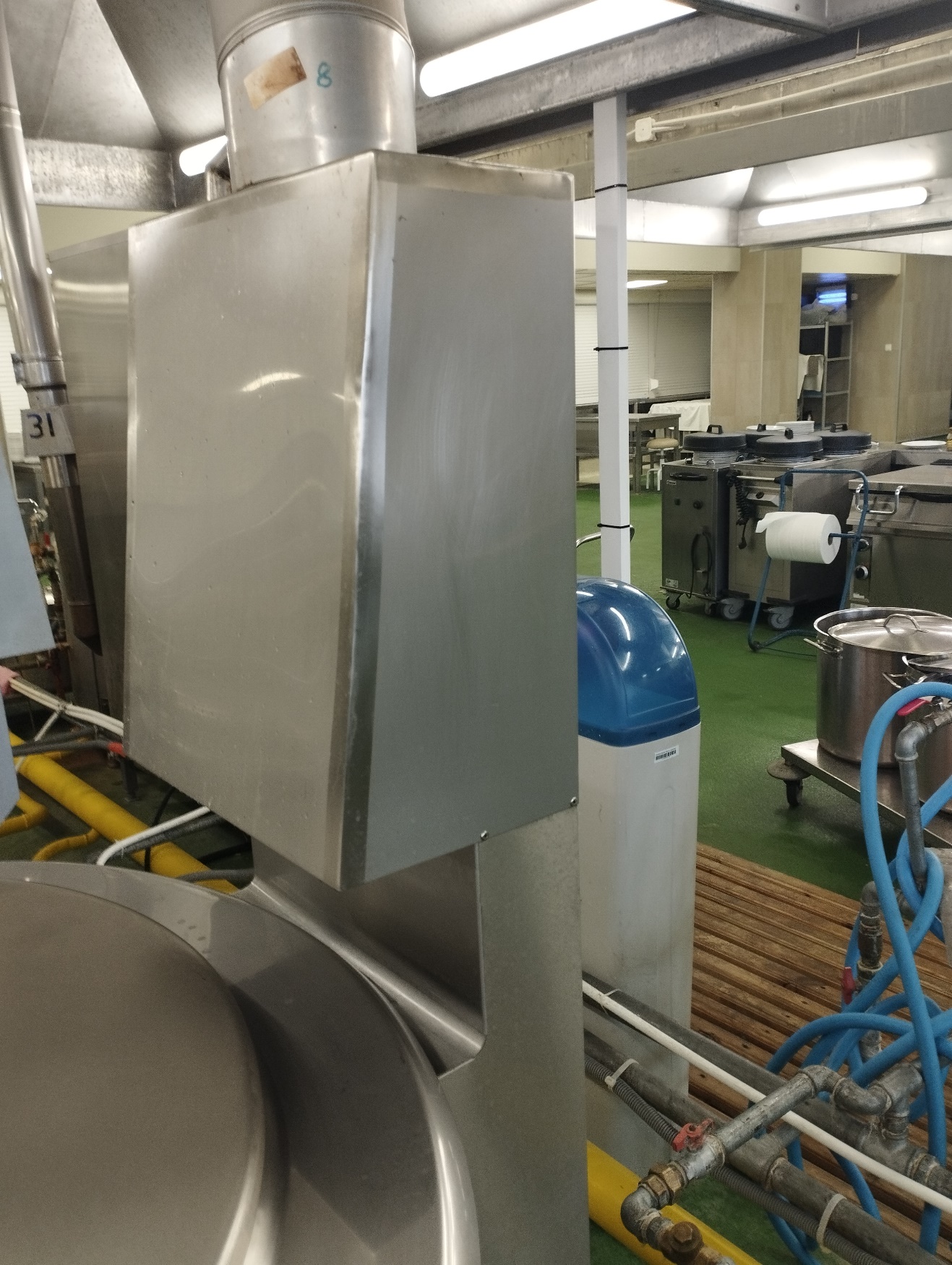 